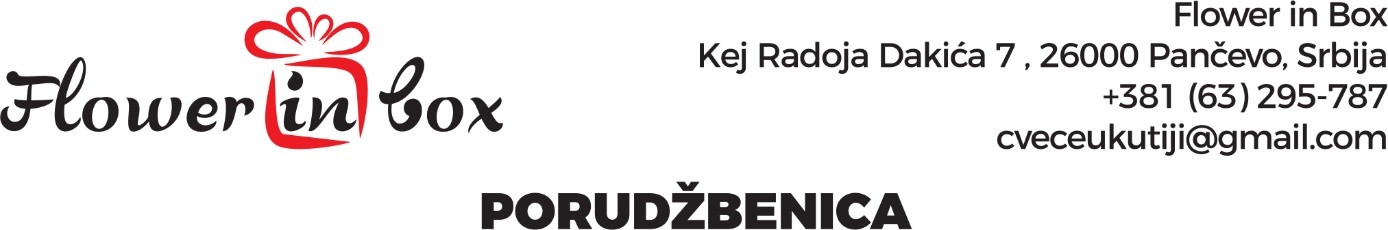 Kupac:Adresa:Država:Kontakt telefon:Napomena:DimenzijaKol.Šifra dezenaBoja otiska štampeDodaciCena